16/06/2023, 10:51Bionexo2023166EM38834HEMUO Instituto de Gestão e Humanização – IGH, entidade de direito privado e sem fins lucrativos, classificado comoOrganização Social, vem tornar público o resultado da Tomada de Preços, com a finalidade de adquirir bens, insumose serviços para o HEMU - Hospital Estadual da Mulher, com endereço à Rua R-7, S/N, Setor Oeste, Goiânia, CEP:74.125-090.Bionexo do Brasil LtdaRelatório emitido em 16/06/2023 10:51CompradorIGH - HEMU - Hospital Estadual da Mulher (11.858.570/0002-14)AV. PERIMETRAL, ESQUINA C/ RUA R7, SN - SETOR COIMBRA - GOIÂNIA, GO CEP: 74.530-020Relação de Itens (Confirmação)Pedido de Cotação : 292509270COTAÇÃO Nº 38834 - MATERIAL MÉDICO - HEMU JUN/2023Frete PróprioObservações: *PAGAMENTO: Somente a prazo e por meio de depósito em conta PJ do fornecedor. *FRETE: Só serão aceitaspropostas com frete CIF e para entrega no endereço: RUA R7 C/ AV PERIMETRAL, SETOR COIMBRA, Goiânia/GO CEP:74.530-020, dia e horário especificado. *CERTIDÕES: As Certidões Municipal, Estadual de Goiás, Federal, FGTS eTrabalhista devem estar regulares desde a data da emissão da proposta até a data do pagamento. *REGULAMENTO: Oprocesso de compras obedecerá ao Regulamento de Compras do IGH, prevalecendo este em relação a estes termos em casode divergência.Tipo de Cotação: Cotação EmergencialFornecedor : Todos os FornecedoresData de Confirmação : TodasValidade CondiçõesFaturamento Prazo deFornecedordadeFreteObservaçõesMínimoEntregaProposta PagamentoDMI Material MedicoHospitalar LtdaGOIÂNIA - GODilamar Tome da Costa - (62)2dias após1R$ 300,000030/06/202330 ddlCIFnullconfirmação3541-3334dmigyn@hotmail.comMais informaçõesEllo Distribuicao Ltda - EppGOIÂNIA - GOWebservice Ello Distribuição - (62)PEDIDO SOMENTE SERÁ ATENDIDO A PRAZOMEDIANTE ANALISE DE CREDITO VALIDAÇÃO DODEPARTAMENTO FINANCEIRO E A CONFIRMAÇÃODE DISPONIBILIDADE DO ESTOQUE CONTATO DOVENDEDOR: (62)99499 17141 dias apósconfirmação23R$ 300,0000R$ 25,000021/06/202317/06/202330 ddl30 ddlCIFCIF4009-2100comercial@ellodistribuicao.com.brMais informaçõesTELEVENDAS3@ELLODISTRIBUICAO.COM.BRH M BorgesGOIÂNIA - GOHarley Borges - 62 3581-0361vitalmedgo@gmail.comMais informações2dias apósnullnullconfirmaçãoHospcom EquipamentosHospitalares Ltda - EPPGOIÂNIA - GO15 diasapós456Weverton Luiz Coelho - 6198138- R$ 500,000030/06/2023 30/42/54 ddl CIF5132confirmaçãoallef.moura@hospcom.netMais informaçõesHospdan Comércio E ServiçosHospitalares Ltda - MeGOIÂNIA - GOFILEMON LOPES - (62) 30881060hospdancomercial2@terra.com.brMais informações5 dias apósconfirmaçãoR$ 400,0000R$ 150,000030/06/202330/06/202330 ddl30 ddlCIFCIFnullPablo Ferreira Dos Santos04079917198GOIÂNIA - GOPablo Ferreira Santos -10 diasapósconfirmaçãonull6238771635pasan@pasanhospitalar.comMais informaçõesProgramaçãode EntregaPreço PreçoUnitário FábricaProdutoCódigoFabricante Embalagem Fornecedor ComentárioJustificativaRent(%) Quantidade Valor Total UsuárioFILTRO BACT.VIRALADULTO;- Import Nãoatingefaturamentomínimo. - Gabisae Med Flex Nãorespondeu e-mailde homologação.FILTRORESPIRATORIO P/VENTILADORPULMONARMAQUET/SERVO -UNIDADERosana DeOliveiraMouraDMI MaterialMedicoHospitalarLtdaR$R$R$162,00005742431--C/TRAQUEIA UNIDADEnullnull20 Unidade8,1000 0,0000115/22MM EXT5CM, UNDISMEDICAL15/06/202312:50SACO P/OBTO RN30X60X15CINZA C/ZIPER,Rosana DeOliveiraMouraINVOLUCRO OBITOTAM.0.30CMX0.60CMNEO NATAL -DMI MaterialMedicoHospitalarLtdaR$R$38269UNIDADE-50 Unidade R$ 83,75001,6750 0,0000UNIDADE15/06/202312:50ARAKENhttps://bionexo.bionexo.com/jsp/RelatPDC/relat_adjudica.jsp1/3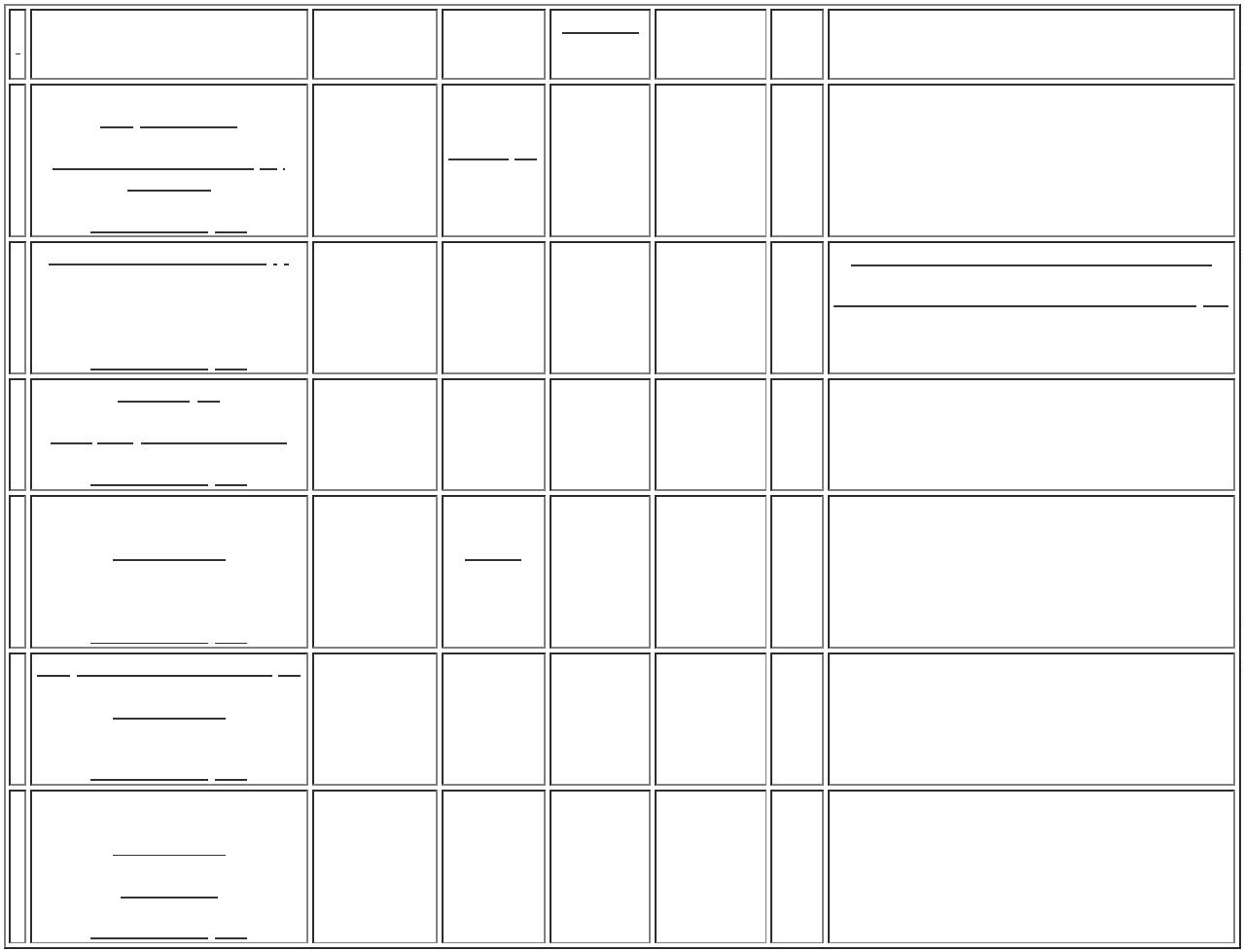 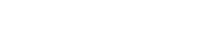 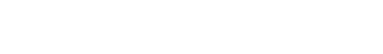 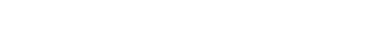 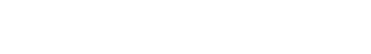 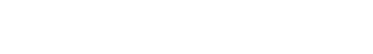 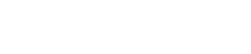 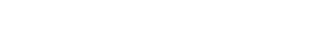 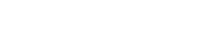 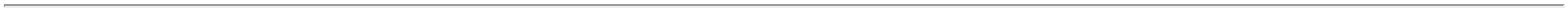 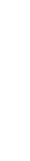 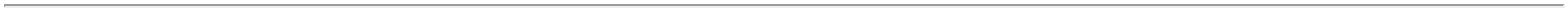 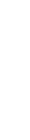 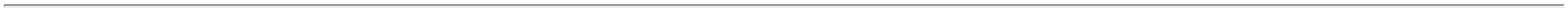 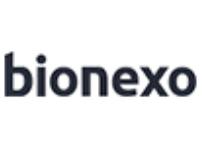 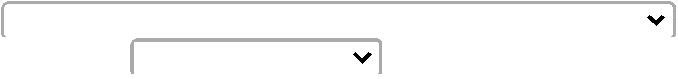 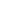 16/06/2023, 10:51BionexoSONDAFOLEYSILICONE 2VIAS NR 06PEDIATRICA,WELL LEADRosana DeOliveiraMouraSONDA DE FOLEYPURO SILICONE 2VIAS N 06 -UNIDADEDMI MaterialMedicoHospitalarLtda;- Gabisa NãoR$R$R$418,80001111012327421594259435881----CXCXCXCXnullnullnullnullrespondeu e-mailde homologação.30 Unidade10 Unidade10 Unidade200 Unidade13,9600 0,000015/06/202312:50;- Med CenterRosana DeOliveiraMouraSONDAFOLEYSILICONE 2V8FR BL 3-ML, WILTEXNão atende acondição deSONDA DE FOLEYPURO SILICONE 2VIAS N 08 -DMI MaterialMedicoHospitalarLtdaR$R$R$142,6000pagamento/prazo.- Gabisa Nãorespondeu e-mailde homologação.14,2600 0,000005UNIDADE15/06/202312:50Rosana DeOliveiraMouraSONDAFOLEYSILICONE 2V0FR BL 3-SONDA DE FOLEYPURO SILICONE 2VIAS N 10 -DMI MaterialMedicoHospitalarLtda;- Gabisa Nãorespondeu e-mailde homologação.R$R$R$161,500016,1500 0,000015UNIDADE15/06/2023ML, WILTEX12:50;- CBS e Med Nãoatende aSONDAFOLEYSILICONE 2V14FR BL 3ML5-15ml,Rosana DeOliveiraMouraSONDA DE FOLEYPURO SILICONE 2VIAS N 14 -DMI MaterialMedicoHospitalarLtdacondição deR$R$R$pagamento/prazo.-respondeu e-mailde homologação.11,5400 0,00002.308,0000Gabisa NãoUNIDADE15/06/202312:50WILTEXTotalParcial:R$320.03.276,6500Total de Itens da Cotação: 13Total de Itens Impressos: 6Programaçãode EntregaPreço PreçoUnitário FábricaProdutoCódigoFabricante Embalagem Fornecedor ComentárioJustificativaRent(%) Quantidade Valor Total UsuárioCOLETOR DE URINASISTEMA FECHADOESTÉRIL 2000ML ->COM VÁLVULAANTIRREFLUXO,PONTO DE COLETADE AMOSTRA COMMEMBRANA AUTO-CICATRIZANTE,FILTRO DE ARHIDRÓFOBO, CLAMPCORTA FLUXO,SUPORTE;- Cientifica eTremed Nãoatende acondição depagamento/prazo. 4,8500 0,0000- Ativa NãoBOLSA COLURINA SISTFECHADO 2LRosana DeOliveiraMouraBOLSA COLURINA SISTFECHADO 2L-ElloR$R$R$24610-1Distribuicao DESCARPACKLtda - Epp DESCARTAVEISDO BRASIL3000 UnidadeREFORÇAMENTO,TRAVA DESEGURANÇA EGRADUAÇÃO.14.550,000015/06/202312:50DESCARPACKrespondeu e-mailde homologação.LTDACONECTORUNIVERSAL,ESTÉRIL EM OXIDODE ETILENO EEMBALAGEMINDIVIDUAL.REGISTRO NOMINISTÉRIO DASAÚDE.FRALDA BABYWILLY INFANSLIM PPT/24UNIDMARDAMFRALDA INFANTILDESCARTAVEL P -COM ELÁSTICO NASPERNAS E FITAADESIVA NASRosana DeOliveiraMouraFRALDABABY WILLYINFAN SLIM PPT/24UNID -MARDAMElloR$R$R$622330-1Distribuicao INDUSTRIA ELtda - Epp COMERCIO DEPRODUTOS-10000 Unidade0,6100 0,00006.100,000015/06/202312:50LATERAIS.PACOTE COM20- ENTREGARNA SEXTATotalParcial:R$13000.020.650,0000Total de Itens da Cotação: 13Total de Itens Impressos: 2Programaçãode EntregaPreço PreçoUnitário FábricaProdutoCódigoFabricante Embalagem Fornecedor ComentárioJustificativaRent(%) Quantidade Valor Total Usuário;- CBS, Sulmedice Cientifica Nãoatende acondição depagamento/prazo.- Cirurgica SãoJosé, Sol eDispomed Nãoatinge ofaturamentomínimo. - AtivaNão respondeu e-mail deAGULHA COMDISPOSITIVODERosana DeOliveiraMouraAGULHA DESC. COMDISPOSITIVO DESEGURANCAR$R$R$825,0000126781-CXH M Borgesnull1500 UnidadeSEGURANCA0,5500 0,000020X0.55MM 24G -UNIDADE20X5,5MM,SR15/06/202312:50homologação.https://bionexo.bionexo.com/jsp/RelatPDC/relat_adjudica.jsp2/3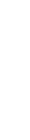 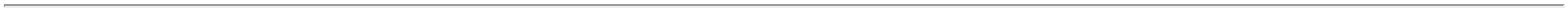 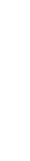 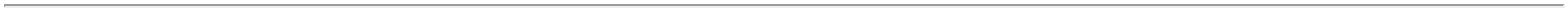 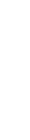 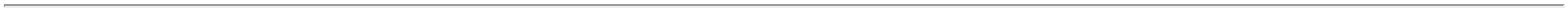 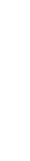 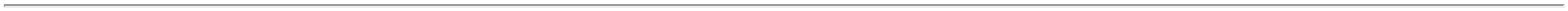 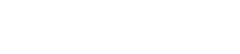 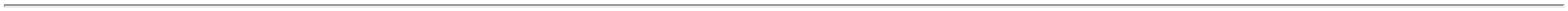 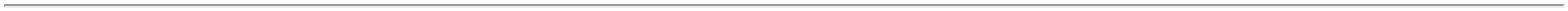 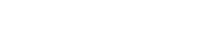 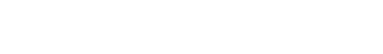 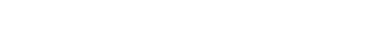 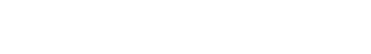 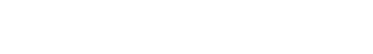 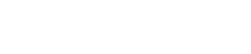 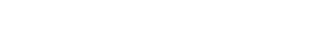 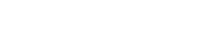 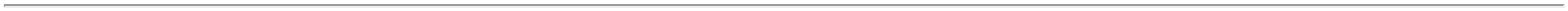 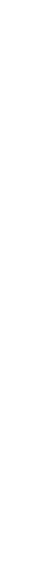 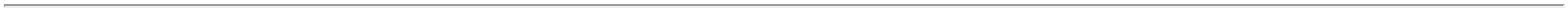 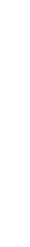 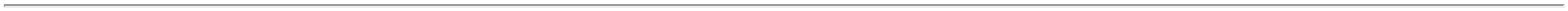 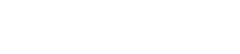 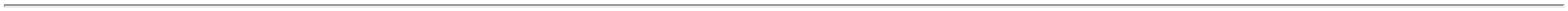 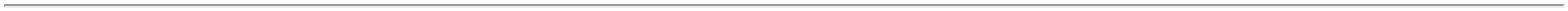 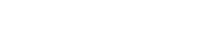 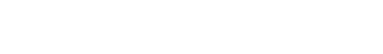 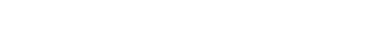 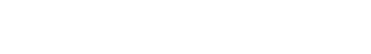 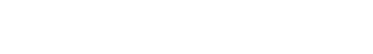 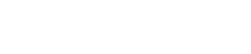 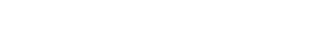 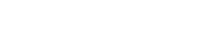 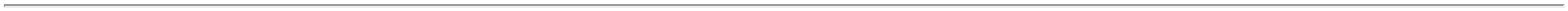 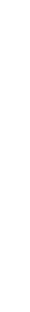 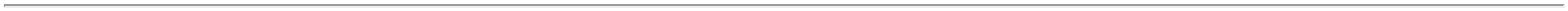 16/06/2023, 10:51BionexoTotalParcial:R$825,00001500.0Total de Itens da Cotação: 13Total de Itens Impressos: 1Programaçãode EntregaPreço PreçoUnitário FábricaProdutoCódigoFabricante Embalagem Fornecedor ComentárioJustificativaRent(%) Quantidade Valor Total UsuárioRosana DeOliveiraMourafiltro de arparaincubadora286, Fanem,FanemFILTROP/INCUB.NEONATALADVANCED 08 -UNIDADEHospcomEquipamentosHospitalaresLtda - EPP;- Import ServiceRespondeuincorretamente o 185,0000 0,0000item cotado.R$R$R$437975-caixanull30 Unidade5.550,0000215/06/202312:50TotalParcial:R$30.05.550,0000Total de Itens da Cotação: 13Total de Itens Impressos: 1Programaçãode EntregaPreço PreçoUnitário FábricaProdutoCódigoFabricante Embalagem Fornecedor ComentárioJustificativaRent(%) Quantidade Valor Total UsuárioEquipoExtensorRosana DeOliveiraMouraModelo EXLDEHP FreeFoto 120(120 cm decomprimento)LIFEMED -LIFEMEDHospdanComércio EServiçosHospitalaresLtda - Me;- Inovação Nãoatende acondição deEXTENSOR EXL-DEHP FREE FOTOR$R$R$589,0000337961-01null100 Unidade5,8900 0,0000120CM - UNIDADEpagamento/prazo.15/06/202312:50-TotalParcial:R$589,0000100.0Total de Itens da Cotação: 13Total de Itens Impressos: 1Programaçãode EntregaPreço PreçoUnitário FábricaProdutoCódigoFabricante Embalagem Fornecedor ComentárioJustificativaRent(%) Quantidade Valor Total UsuárioPROTETOR OCULARPARA FOTOTERAPIATAM. P ->CONFECCIONADAEM TECIDO DUPLODE ALGODÃOHIPOALERGICO,ATOXICO,LIVRE DELATEX E QUE NÃOSOLTE RESIDUOS,BLACKOUTPROTETOROCULARTAMANHOPEQUENO -KORS DOBRASIL -KORS DOBRASILRosana DeOliveiraMoura;- CBS Nãoatende acondição dePablo FerreiraDos SantosR$R$R$934375-01null200 Unidade14,9900 0,00002.998,000004079917198pagamento/prazo.15/06/202312:50INTEGRADO,ANATOMICO, ANTI-ESCARA, AJUSTAVELE SEM COSTURAS. -UNIDADETotalParcial:R$200.02.998,0000Total de Itens da Cotação: 13Total de Itens Impressos: 1TotalGeral:R$15150.033.888,6500Clique aqui para geração de relatório completo com quebra de páginahttps://bionexo.bionexo.com/jsp/RelatPDC/relat_adjudica.jsp3/3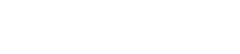 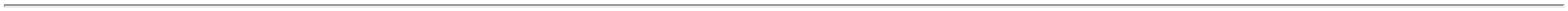 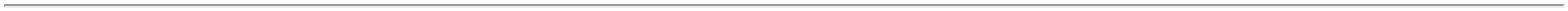 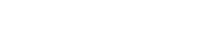 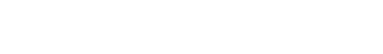 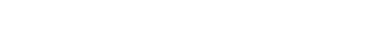 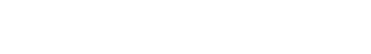 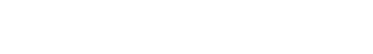 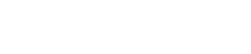 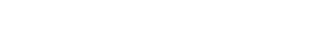 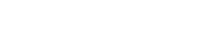 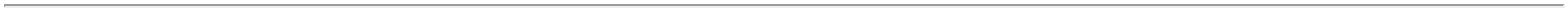 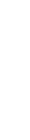 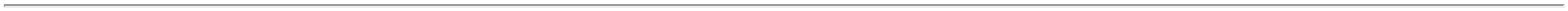 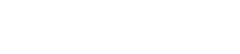 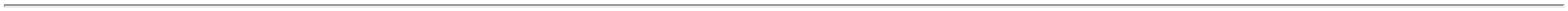 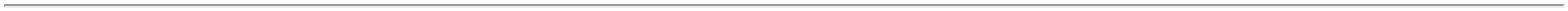 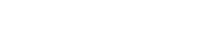 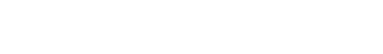 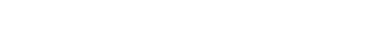 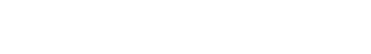 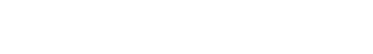 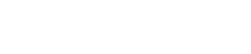 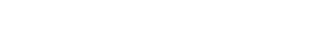 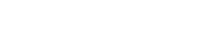 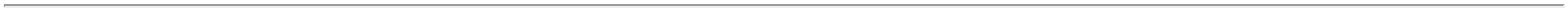 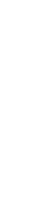 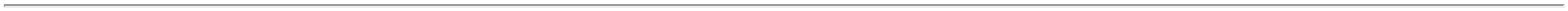 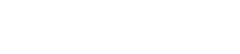 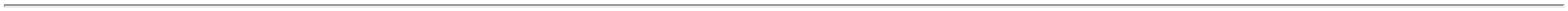 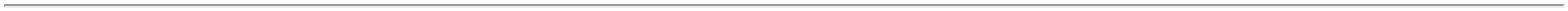 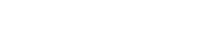 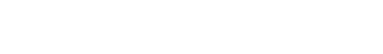 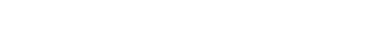 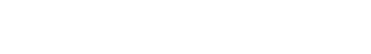 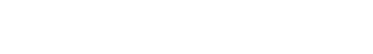 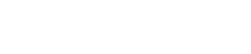 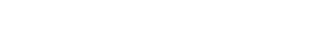 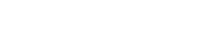 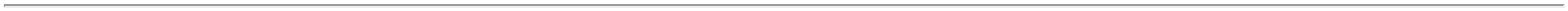 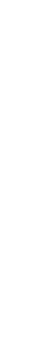 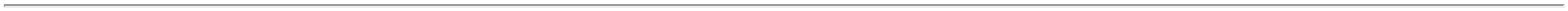 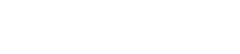 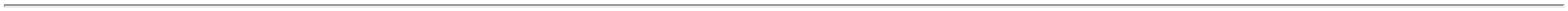 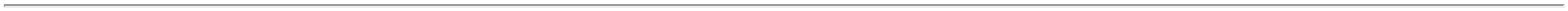 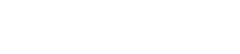 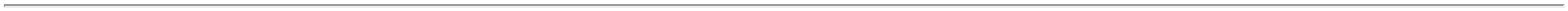 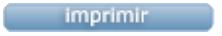 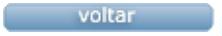 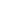 